Standardrutiner: Sinläggning3 Kor som mjölkar över 25 kgMål: Upprättad av: Foto: Linda Anderberg Gustafson1.1Mjölka kon enligt Standardrutiner för Mjölkning 2 Friska kor på söndag kväll. Spendoppa direkt efter avtagning.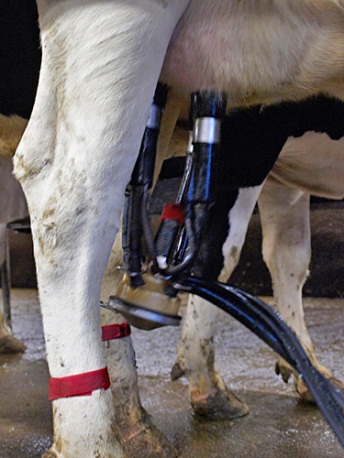 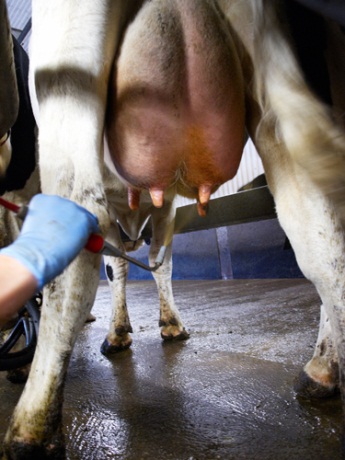 1.2Kontrollera kons juver på måndag morgon. Om kon är pigg och juvret känns normalt – spendoppa.Om juvret känns onormalt, tempa och bedöm allmäntillstånd – kontakta veterinär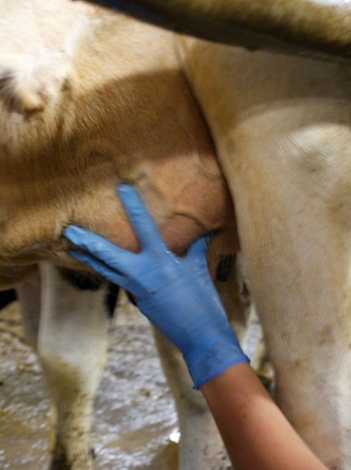 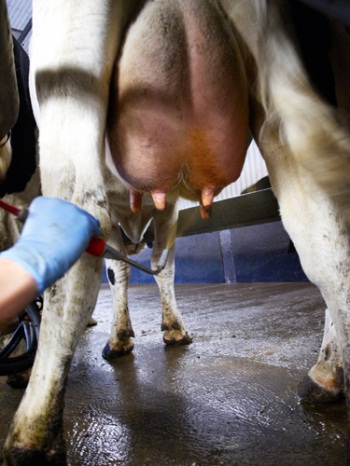 1.3Kontrollera kons juver på måndag kväll.Om kon är pigg och juvret känns normalt – spendoppa.Om juvret känns onormalt, tempa och bedöm allmäntillstånd – kontakta veterinär1.4Mjölka kon enligt Standardrutiner för Mjölkning 2 Friska kor på tisdag morgon. Spendoppa direkt efter avtagning.Om mjölken är förändrad eller juvret känns onormalt, tempa och bedöm allmäntillstånd – kontakta veterinär1.5Kontrollera kons juver på tisdag eftermiddag. Om kon är pigg och juvret känns normalt – spendoppa.Om juvret känns onormalt, tempa och bedöm allmäntillstånd – kontakta veterinär1.6Kontrollera kons juver på onsdag morgon.Om kon är pigg och juvret känns normalt – spendoppa.Om juvret känns onormalt, tempa och bedöm allmäntillstånd – kontakta veterinär1.7Kontrollera kons juver på onsdag eftermiddag. Om kon är pigg och juvret känns normalt – spendoppa.Om juvret känns onormalt, tempa och bedöm allmäntillstånd – kontakta veterinär1.8Mjölka kon enligt Standardrutiner för Mjölkning 2 Friska kor på torsdag morgon. Spendoppa direkt efter avtagning.Om mjölken är förändrad eller juvret känns onormalt, tempa och bedöm allmäntillstånd – kontakta veterinär1.9Kontrollera kons juver på torsdag eftermiddag. Om kon är pigg och juvret känns normalt – spendoppa.Om juvret känns onormalt, tempa och bedöm allmäntillstånd – kontakta veterinär1.10Kontrollera kons juver på fredag morgon. Om kon är pigg och juvret känns normalt – spendoppa.Om juvret känns onormalt, tempa och bedöm allmäntillstånd – kontakta veterinär.1.11Kontrollera kons juver på fredag eftermiddag. Om kon är pigg och juvret känns normalt – spendoppa.Om juvret känns onormalt, tempa och bedöm allmäntillstånd – kontakta veterinär1.12Mjölka kon enligt Standardrutiner för Mjölkning 2 Friska kor på lördag morgon. Spendoppa direkt efter avtagning.Om kon är pigg och juvret känns normalt – gå till nästa moment.Om mjölken är förändrad eller juvret känns onormalt, tempa och bedöm allmäntillstånd – kontakta veterinär1.13Om kon har JHKL 0-2: Spendoppa. Om kon har JHKL 3–8: Kontrollera celltalskurva och odlingsjournalStreptokocker eller penicillinkänsliga stafylokocker (pc-) – gå till c.Övriga bakterier eller utifrån celltalskurva – diskutera med veterinär eller gå till a.Om kon ska sintidsbehandlas: sintidsbehandla med ………….. i alla 4 spenarna. Rengör spenspetsarna noga med sprit innan juvertuberna sätts in och spendoppa direkt efteråt.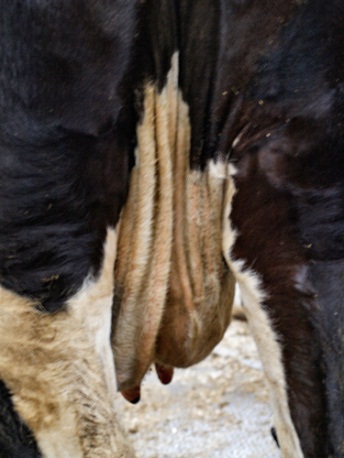 1.14Kontrollera kons juver dagligen till dag 14. Spendoppa.